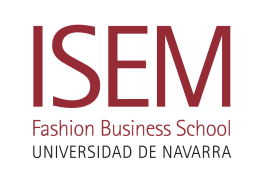 ACTA Nº 2 curso 2018/19Reunión de la Comisión de Garantía de la CalidadFecha: 21 de junio de 2018Hora de Inicio: 12:30 horasHora de finalización: 13:10 horasLugar: 	Sede de ISEM Fashion Business School 	Universidad de Navarra- PamplonaAsistentes:Begoña Carnero: Coordinadora CalidadCecilia Gonzalo Pascual: Representante de la CECAAmalia Descalzo: Representante ProfesoradoCristina Lorenzo: Representante del PASDesarrollo de la sesión: Orden del día:Revisión  y estado de las propuestas de mejora correspondientes a la memoria de análisis de resultados del cuso 2016-2017 y otras cuestionesDesarrollo de la sesión:La coordinadora de Calidad comienza haciendo un resumen de las propuestas de mejoras a la memoria de análisis de resultados del cuso 2016-2017:Se está trabajando en la adaptación de procesos entre UNAV e ISEM.En cuanto a las encuestas todas se mantienen al día, la del PAS aprovechando el cambio de Sede  se realizará en este curso y se incluirá la de Satisfacción con los servicios y recursos materiales. Se está estudiando como poder realizar la de satisfacción de los empleadores. Con la nueva dirección académica del máster se comunican mejor los resultados de las encuestas a los profesores analizando aquellos puntos que salen negativos y ver como mejorar.Se han recogido las principales sugerencias y mejoras de la reunión con el delegado y subdelegada y se han transmitido a la Dirección Académica y de ISEM. ISEM empieza a tener un claustro propia, se empieza a estudiar la necesidad de comenzar con la  Autoevaluación de profesores.No habiendo más asuntos que tratar, se levanta la sesiónMadrid, 21 de junio de 2018